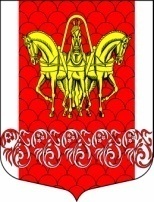 Совет депутатов муниципального образования
Кисельнинское сельское поселениеВолховского муниципального района 
Ленинградской областичетвертого созыва   РЕШЕНИЕот  14 апреля  2021 года № 08Об установлении размера стоимости движимого имущества, подлежащего включению в Реестр муниципального имуществаВ соответствии с Федеральным законом от 06.10.2003 № 131-ФЗ «Об общих принципах организации местного самоуправления в Российской Федерации», Приказом Минэкономразвития Российской Федерации от 30.08.2011 № 424 «Об утверждении Порядка ведения органами местного самоуправления реестров муниципального имущества», руководствуясь Уставом муниципального образования Кисельнинское сельское поселение Волховского муниципального района Ленинградской области, Совет депутатов МО Кисельнинского сельского поселения Волховского муниципального района Ленинградской области третьего созыва, РЕШИЛ:     1.Установить, что включению в реестр муниципального имущества муниципального образования Кисельнинское сельское поселение Волховского муниципального района Ленинградской области подлежит находящееся в муниципальной собственности движимое имущество, акции, доли (вклады) в уставном (складочном) капитале хозяйственного общества или товарищества либо иное имущество, не относящееся к недвижимым и движимым вещам, стоимость которого превышает 30 000 (тридцать тысяч) рублей.     2.Настоящее решение подлежит официальному опубликованию в газете «Волховские огни», размещению на официальном сайте администрации МО Кисельнинское СП в сети Интернет – www.кисельня.рф.      3.Настоящее решение вступает в силу со дня его официального опубликования.         4.Контроль за исполнением настоящего решения возложить на постоянную депутатскую комиссию по бюджету, налогам и экономическим вопросам.Глава МО Кисельнинское СП		                                  	  В.В. Киселёв